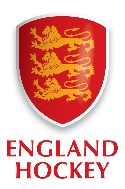 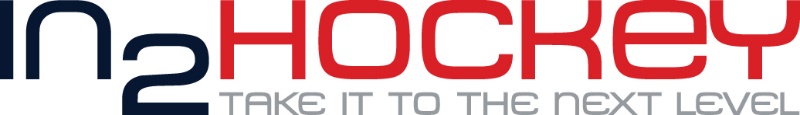 Gloucestershire HA round of National In2Hockey Clubs Championships 2021 – 22 – Entry FormEntry into the Competition1. All Clubs located within the geographical county of Gloucestershire are eligible to enter teams into the county round. Clubs may enter up to 2 teams for each competition of Under 10 and Under 12 girls and boys age groups. However only one team from a club can qualify for the regional round.2. All teams must complete an entry form to compete in the competition and are deemed to adhere to the regulations upon entry.In2Hockey Entry FormWe wish to enter the following teams (enter number in box):Date:		U12 Girls & Boys: Sunday 6th February 2022		U10 Girls & Boys: Sunday 6th March 2022Venue:		Dean Close School, Cheltenham, GL51 6HETime:		U12 Girls – morning, U12 Boys – afternoon		U10 Girls – morning, U10 Boys – afternoonPlease complete the entry form and send it with the fee for each team entered by post to Ian Harvey at the address below or by email with payment via bank transfer :Entry Fee per team:			£30.00Please make cheques payable to:	GHA or by transfer to GHA's account number 03056561, sort code 30-93-48, please ensure reference identifies Club and In2HockeyDeadline for entries:	Tuesday 18th January 2022Organiser:	Ian Harvey		GHA Clubs In2Hockey U10 / U12 Competition Organiser		12 Greyfriars Walk		Cirencester GL7 1UFTelephone:	07925 846775Email:		clubs_comps@glos-ha.org.ukThe competition regulations will be as defined in the EH Junior In2Hockey Championships Regs 21 - 22, please see document at the following link:https://www.englandhockey.co.uk/download?documentId=016QX2LWMJE765VMG4L5HLXR7EQUWKNQKXCounty:GLOUCESTERSHIREName of Club:Name of Contact:Address:Telephone nos:HomeMobileEmail address:U10 GirlsU10 BoysU12 GirlsU12 Boys